Klassifikation:	***Løbsområde:	Frederikshåb Plantage – nordvestlig delMødested:	Vestre Rullebane, afmærkning fra Koldingvej mellem Billund og Egtved.Parkering:	På Vestre Rullebane.Afstande:	Parkering-Stævneplads: 50-600 meter.	Stævneplads-Start: ca. 600 meter.Start:	Første start kl. 10.00. Bane 10 har fri start fra kl. 9.45.Klasser:	Der tilbydes følgende klasser og baner i henhold til reglement for divisionsturnering. Deltagerne ved det åbne stævne løber de samme klasser og baner.Væskeposter:	Der er ingen væskeposter i skoven.Stævnekontor:	Findes på stævnepladsen og er åbent fra kl. 9.00Åbne baner:	Der kan købes åbne baner på dagen, henvendelse i stævnekontoret mellem kl. 9.30 og 11.00. Pris 75 kr. for deltagere -20 år, 110 kr. for deltagere over 20 år. Brikleje 15 kr. Egen SportIdent-brik kan benyttes.	Alle åbne baner er identiske med konkurrencebanerne.	Man bliver tildelt en starttid, vakantplads, i startlisten. Start ca. kl.10-11.20.	Efter betaling modtager løberen en seddel med angivelse af starttid og bane. Sedlen afleveres til startpersonalet.Kontrolsystem:	SPORTIDENT.Mistet lejebrik erstattes med 550,- kr. Lejebrikker udleveres ved start. Alle løbere opfordres til at cleare og checke inden de går ind i startboksen.Alle lejebrikker afleveres ved målgang.Løbskort:	Frederikshåb Plantage i målestok 1:10.000 og 1:7.500. Ækvidistance 2,5 meter. Kortet er fremstillet af GT Maps i vinteren 2018/2019 med tilknyttet kortkonsulent. Rettelser i 2020 og 2021. H50- og D50- og opefter løber på 1:7.500, øvrige klasser 1:10.000.Printede kort på riv- og vandfast papir.	Postbeskrivelser er trykt på kortet, løse postbeskrivelser findes ved start.Terrænbeskrivelse:	Varieret plantage med mange detaljer. Indlandsklitter og mange kurvedetaljer. Meget diffus vegetation vekslende mellem tæt gran, halvåbne og åbne områder samt helt frit gennemløbelig skovToiletter:	Toiletter på stævnepladsen.Overtrækstøj:	Der er IKKE transport af overtrækstøj fra start.Affald:	DOF er et grønt forbund og vores sport bæredygtig. Derfor samler vi alt affald op. I bedes bruge affaldssækkene på stævnepladsen. Brugte vandflasker kan enten tages med hjem i bilen eller lægges i plastsække mærket ”genbrugsflasker”.Start:	Afmærkning til start: rød/hvid afmærkning. Der er kun et startområde.	Første start kl.10.00. Løbere på bane 10 har fri start fra kl.09.45 til sidste ordinære start.	Startlisterne laves hvor deltagerne fra divisionsmatchen blandes med øvrige tilmeldte til det åbne stævne og løbere fra åbne baner.	Clear og check af SportIdent-brikken i god tid, inden man går ind i boks 1.Starten afvikles som stille start uden opråb af navne. Løberen er selv ansvarlig for at have rigtig brik med. Lejebrikker udleveres ved start.Startprocedure.Boks 1: 4 minutter før startStartpersonale kontrollerer navn og brik – evt. lejebrik udleveres.Boks 2: 3 minutter før startLøse postbeskrivelser tilbydes løbere, som medbringer definitionsholder.Ekstra clear og check mulig (hvis du glemte det i god tid).Boks 3: 2 minutter før startLøbere på bane 7 og 10 kan få starthjælp hvis det ønskes.Registrering af løbere.Boks 4: 1 minut før startLøbere på bane 7 og 10 kan få starthjælp hvis det ønskes.Alle øvrige løbere går frem til kortkasse for deres egen bane/klasse.Kortet må tages op af kassen, må tjekke for om det er korrekt klasse og lægges så på jorden til starten går.StartpunktStartpunkt er ved starten, og er ikke markeret med en startpost. For sent startendeFor sent startende henvender sig til startpersonalet for registrering og følger anvisningerne.Mål:	På målstregen stemples målenheden. Der fortsættes til beregningen, hvor stræktider udleveres og lejebrik afleveres.Efter målgang kan løberne beholde deres løbskort. Vi appellerer til fairness, så man ikke viser løbskortet til løbere, der endnu ikke har været i skoven.Den maksimale løbstid er 150 minutter for alle klasser. Løbere der overskrider den maksimale løbstid noteres som udgåede.	Alle udgåede løbere SKAL melde sig ved beregningen ved mål.	I mål er det muligt at få en flaske vand, der er kun én flaske per person.Resultatformidling:	På stævnepladsen og på liveresultat.orientering.se samt efter løbet på koldingorienteringsklub.dkPræmier:	Til vindere i ungdomsklasser til og med 16 år. Desuden uddeles ungdomspokaler til vinderne i den samlede konkurrence om Sydkredsens ungdomspokaler. Kiosk:	Kiosk med kaffe, kage, slik, boller o.a. på stævnepladsen.Toiletter:	Tæt på stævnepladsen. Børnebaner: 	Der tilbydes gratis børnebane med en lille præmie. Start fra stævnepladsen.	Start fra kl. 10.00 – 13.00.Børneaktivering:	Der er ingen børneaktivering/pasning.Stævnekontrol:	Per Eg PedersenBanelægger:	Gustav JensenBanekontrol:	Anders DalgaardDommer:	Poul Erik Buch, OK GORMStævneleder:	Marianne Lynge, tlf.20214549InstruktionKolding OK arrangerer 2. divisions-match og åbent stævne i Frederikshåb Nordvest som samtidig tæller i kampen om Ungdoms-pokalerne.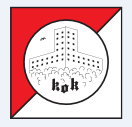 BaneKlassifikationKlasserBanelængdePostantal1Sort - svær H18, H20, H217,8 km252H40, D18, D20, D216,4 km203H16, H50, D405,3 km174H 60, D16, D504,4 km145Blå - sværH 70, D602,9 km 146Gul - mellemsværH14, H20B, H21B, H45B4,0 km157Hvid - letH-let, D-let, H12, D12, H14B, D14B3,4 km148Blå - sværH80, D702,3 km119Gul - mellemsværD14, D20B, D21B, D45B3,3 km1110Grøn - begynderH10, D10, H12B, D12B, Begynder2,1 km11